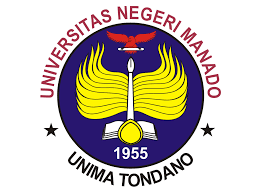 Module Description/Course SyllabiEnglish Education Study ProgrammeFaculty of  Languages and ArtsUniversitas Negeri ManadoCourse number and nameCourse number and nameMB4232417 ELT MethodsMB4232417 ELT MethodsCredits and contact hours/Number of ECTS credits allocatedCredits and contact hours/Number of ECTS credits allocated22Instructor’s and course coordinatorInstructor’s and course coordinatorDr. Elizabeth Z. Oroh, M.Hum. Dr. Elizabeth Z. Oroh, M.Hum. Text book, title, author, and yearText book, title, author, and yearNunan, D. (2015). Teaching English to speakers of other languages: An introduction. New York: Routledge.Oxford, R.L. (2016). Teaching and Researching Language Learning Strategies. New York: Routledge.Johnson, A.P. (2017). Teaching Strategies for All Teachers Enhancing the Most Significant Variable. Lanham: Rowman & Littlefield.Nunan, D. (2015). Teaching English to speakers of other languages: An introduction. New York: Routledge.Oxford, R.L. (2016). Teaching and Researching Language Learning Strategies. New York: Routledge.Johnson, A.P. (2017). Teaching Strategies for All Teachers Enhancing the Most Significant Variable. Lanham: Rowman & Littlefield.Other supplemental materialsOther supplemental materialsWalker, A., Leary, H., Hmelo-Silver, C.E. and Ertmer, P.A. (2015). Essential readings in problem-based learning. West Lafayette: Purdue University Press.Larmer, J., Mergendoller, J. and Boss, S. (2015). Setting the standard for project-based learning. Alexandria: ASCD.Troyan, F.J. (2020). Genre in World Language Education: Contextualized Assessment and Learning. London: Taylor & FrancisWalker, A., Leary, H., Hmelo-Silver, C.E. and Ertmer, P.A. (2015). Essential readings in problem-based learning. West Lafayette: Purdue University Press.Larmer, J., Mergendoller, J. and Boss, S. (2015). Setting the standard for project-based learning. Alexandria: ASCD.Troyan, F.J. (2020). Genre in World Language Education: Contextualized Assessment and Learning. London: Taylor & FrancisSpecific course informationSpecific course informationBrief description of the content of the course (catalog description)Brief description of the content of the course (catalog description)This course focuses on practical methods of language teaching, specifically the four macro skills of reading, writing, speaking and listening and the rationale behind lesson staging/scaffolding when presenting these skills. Students will be introduced to techniques for teaching vocabulary, pronunciation and form as well as learn how to design effective tasks and practice situations. It looks at strategies to check meaning and correct errors. Students are encouraged to adopt a critical and reflective approach to practice through peer teaching and develop an informed view of teaching and the learners.This course focuses on practical methods of language teaching, specifically the four macro skills of reading, writing, speaking and listening and the rationale behind lesson staging/scaffolding when presenting these skills. Students will be introduced to techniques for teaching vocabulary, pronunciation and form as well as learn how to design effective tasks and practice situations. It looks at strategies to check meaning and correct errors. Students are encouraged to adopt a critical and reflective approach to practice through peer teaching and develop an informed view of teaching and the learners.Prerequisites Prerequisites MB4232318 Curriculum and Material DevelopmentMB4232321 Approach to TEFLMB4232318 Curriculum and Material DevelopmentMB4232321 Approach to TEFLIndicate whether a required, elective, or selected elective course in the programIndicate whether a required, elective, or selected elective course in the programRequiredRequiredLevel of course unit (according to EQF: first cycle Bachelor, second cycle Master)Level of course unit (according to EQF: first cycle Bachelor, second cycle Master)First cycle BachelorFirst cycle BachelorYear of study when the course unit is delivered (if applicable)Year of study when the course unit is delivered (if applicable)Fourth Fourth Semester/trimester when the course unit is deliveredSemester/trimester when the course unit is deliveredFourth Fourth Mode of delivery (face-to-face, distance learning)Mode of delivery (face-to-face, distance learning)Face to faceFace to faceSpecific outcomes of instruction, ex. The student will be able to explain the significance of current research about a particular topic.Specific outcomes of instruction, ex. The student will be able to explain the significance of current research about a particular topic.Students are able to master the approaches, strategies, methods, and techniques for learning English (SO-2 PI. 2.2)Students are able to construct the steps for planning the English learning process using innovative, effective, creative and interesting learning methods. (SO-2, PI 2.2, SO-4, PI 4.1)Students are able to apply the learning plan models in peer-teaching (SO-2, PI 2.2, SO-4, PI 4.1)Students are able to evaluate the strengths and weaknesses of English teaching methods both conceptually and practically (SO-5, PI 5.1)Students are able to master the approaches, strategies, methods, and techniques for learning English (SO-2 PI. 2.2)Students are able to construct the steps for planning the English learning process using innovative, effective, creative and interesting learning methods. (SO-2, PI 2.2, SO-4, PI 4.1)Students are able to apply the learning plan models in peer-teaching (SO-2, PI 2.2, SO-4, PI 4.1)Students are able to evaluate the strengths and weaknesses of English teaching methods both conceptually and practically (SO-5, PI 5.1)Explicitly indicate which of the student outcomesExplicitly indicate which of the student outcomesSO-2 Applying the principles of Language and Language LearningPI 2.2 Applying the concept of learning program development techniques, presentation, management and evaluation of English learning programsSO-4 Able to plan, implement, evaluate learning, and make improvements to methods and processes of learning English according to the characteristics of students and the needs of stakeholders.PI 4.1. Able to plan English lesson plan PI 4.2. Able to apply English learning methods in teaching process PI 4.3. Able to evaluate learning process and make improvements when needed SO-5 Able to analyze logical, critical, systematic, and innovative thinking in the context of language learning.PI 5.1. Able to analyze the problems that exist in English learning.SO-2 Applying the principles of Language and Language LearningPI 2.2 Applying the concept of learning program development techniques, presentation, management and evaluation of English learning programsSO-4 Able to plan, implement, evaluate learning, and make improvements to methods and processes of learning English according to the characteristics of students and the needs of stakeholders.PI 4.1. Able to plan English lesson plan PI 4.2. Able to apply English learning methods in teaching process PI 4.3. Able to evaluate learning process and make improvements when needed SO-5 Able to analyze logical, critical, systematic, and innovative thinking in the context of language learning.PI 5.1. Able to analyze the problems that exist in English learning.Brief list of topics to be covered Brief list of topics to be covered  The concept of research in English language teachingThe areas commonly investigated in English language classroomThe research approachesThe starting points to conduct researchThe research procedure in ELT, both qualitative and quantitativeThe accuracy in Implementing the ‘research preparationThe accuracy in implementing the ‘research implementation’The accuracy in conceptualizing the ‘research completion’The accuracy in specifying the topics in ELT for research proposalThe accuracy in constructing the research proposal The concept of research in English language teachingThe areas commonly investigated in English language classroomThe research approachesThe starting points to conduct researchThe research procedure in ELT, both qualitative and quantitativeThe accuracy in Implementing the ‘research preparationThe accuracy in implementing the ‘research implementation’The accuracy in conceptualizing the ‘research completion’The accuracy in specifying the topics in ELT for research proposalThe accuracy in constructing the research proposalRecommended or required reading and other learning resources/toolsRecommended or required reading and other learning resources/toolsPlanned learning activities and teaching methodsPlanned learning activities and teaching methodsSmall group discussion, PjBL, Case based MethodSmall group discussion, PjBL, Case based MethodLanguage of instructionLanguage of instructionEnglishEnglishAssessment methods and criteriaAssessment methods and criteriaPerformance Assessment:1.	Participation and activities in the learning process (attendance, lectures and practices) 30%2.	Completion of tasks 30%3.	Mid Term 20%4.	Final Term 20%Performance Assessment:1.	Participation and activities in the learning process (attendance, lectures and practices) 30%2.	Completion of tasks 30%3.	Mid Term 20%4.	Final Term 20%